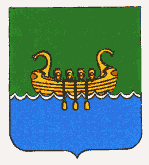 АДМИНИСТРАЦИЯАНДРЕАПОЛЬСКОГО МУНИЦИПАЛЬНОГО ОКРУГАТВЕРСКОЙ ОБЛАСТИП О С Т А Н О В Л Е Н И Е          18.02.2022г.                  г. Андреаполь                                       №33Об отмене постановления Администрации Андреапольского муниципального округаот  13.11.2020 № 434 «Об изъятии земельного участка для муниципальных нужд и жилых помещений»    Руководствуясь Федеральным законом от 06.10.2003 г. № 131-ФЗ «Об общих принципах организации местного самоуправления в Российской Федерации»,  принимая во внимание  требования , изложенные в представлении  прокуратуры Андреапольского района  об устранении  нарушений  жилищного законодательства от 24.01.2022 №23-26-2022, Администрация Андреапольского муниципального округа П О С Т А Н О В Л Я Е Т:1.Постановление Администрации Андреапольского муниципального округа от 13.11.2020 № 434 «Об изъятии земельного участка для муниципальных нужд и жилых помещений»  отменить. 2.  Постановление вступает в силу со дня подписания.3. Опубликовать настоящее постановление в средствах массовой информации и разместить на официальном сайте Администрации Андреапольского муниципального округа в сети Интернет.4. Контроль за исполнением настоящего постановления возложить на первого заместителя Главы Администрации Андреапольского муниципального округа С.Д. Пааль.Глава Андреапольскогомуниципального округа                                                          Н.Н. Баранник